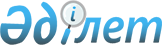 Жамбыл ауданы мәслихатының 2019 жылғы 25 желтоқсандағы № 42/1 "2020-2022 жылдарға арналған Солтүстік Қазақстан облысы Жамбыл ауданының аудандық бюджетін бекіту туралы" шешіміне өзгерістер мен толықтырулар енгізу туралыСолтүстік Қазақстан облысы Жамбыл ауданы мәслихатының 2020 жылғы 20 сәуірдегі № 47/1 шешімі. Солтүстік Қазақстан облысының Әділет департаментінде 2020 жылғы 23 сәуірде № 6262 болып тіркелді
      Қазақстан Республикасының 2008 жылғы 4 желтоқсандағы Бюджет Кодексінің 104, 106, 109-баптарына және 111-бабының 1-тармағына, Қазақстан Республикасының 2001 жылғы 23 қаңтардағы "Қазақстан Республикасындағы жергілікті мемлекеттік басқару және өзін-өзі басқару туралы" Заңының 6-бабына, Қазақстан Республикасының 2016 жылғы 6 сәуірдегі "Құқықтық актілер туралы" Заңының 26-бабына сәйкес Солтүстік Қазақстан облысы Жамбыл ауданы мәслихаты ШЕШІМ ҚАБЫЛДАДЫ:
      1. Жамбыл аудандық мәслихатының "2020-2022 жылдарға арналған Солтүстік Қазақстан облысы Жамбыл ауданының аудандық бюджетін бекіту туралы" 2019 жылғы 25 желтоқсандағы № 42/1 шешіміне (2020 жылы 6 қаңтарда Қазақстан Республикасының нормативтік құқықтық актілерінің электрондық түрдегі эталондық бақылау банкінде жарияланған № 5769 нөмірімен нормативтік құқықтық актілердің мемлекеттік тіркеу тізілімінде тіркелген) мынадай өзгерістер мен толықтырулар енгізілсін:
      1-тармақ жаңа редакцияда жазылсын:
       "1. 2020-2022 жылдарға арналған Солтүстік Қазақстан облысы Жамбыл ауданының аудандық бюджеті көрсетілген шешімге тиісінше 1, 2 және 3 қосымшаларға сәйкес, оның ішінде 2020 жылға мынадай көлемдерде бекітілсін:
      1) кірістер – 6 291 158,1 мың теңге:
      салықтық түсімдер – 411 475,8 мың теңге;
      салықтық емес түсімдер – 7 333 мың теңге;
      негізгі капиталды сатудан түсетін түсімдер – 4 358 мың теңге;
      трансферттер түсімі – 5 867 991,3 мың теңге;
      2) шығындар – 6 391 818 мың теңге;
      3) таза бюджеттік кредиттеу – 764 697 мың теңге:
      бюджеттік кредиттер – 780 029,4 мың теңге;
      бюджеттік кредиттерді өтеу – 15 332 мың теңге;
      4) қаржы активтерімен операциялар бойынша сальдо – 0 теңге:
      қаржы активтерін сатып алу – 0 теңге;
      мемлекеттің қаржы активтерін сатудан түсетін түсімдер – 0 теңге;
      5) бюджет тапшылығы (профициті) – - 865 357,3 мың теңге;
      6) бюджет тапшылығын қаржыландыру (профицитін пайдалану) – 865 357,3 мың теңге:
      қарыздар түсімі – 780 029,4 мың теңге;
      қарыздарды өтеу – 15 332 мың теңге;
      бюджет қаражатының пайдаланылатын қалдықтары – 100 659,9 мың теңге.";
      7-тармақ жаңа редакцияда жазылсын:
       "7. 2020 жылға арналған ауданның жергілікті атқарушы органының қоры 29 076,1 мың теңге сомасында бекітілсін.";
      10-тармақтың 7) тармақшасы алып тасталсын;
      10-тармақтың 8) тармақшасы жаңа редакцияда жазылсын:
       "8) эпизоотияға қарсы іс-шаралар жүргізуге – 9 164,7 мың теңге;";
      10-тармақтың 19) тармақшасы жаңа редакцияда жазылсын:
       "19) білім беру объектілерін күрделі және ағымдағы жөндеуге – 195 559 мың теңге;";
      мынадай мазмұндағы 9-1-тармақпен толықтырылсын:
       "9-1. Аудандық бюджетте Жұмыспен қамту жол картасы шеңберінде шараларды қаржыландыру үшін ішкі қарыздар бойынша 724 358,4 мың теңге сомасында шығындар келесі мөлшерде есепке алынсын:
      1) Благовещенка мектеп-бақшасы ғимаратының едендерін, терезе және есік блоктарын күрделі жөндеуге – 67 560 мың теңге;
      2) Қайранкөл негізгі мектебі ғимаратының терезе блоктарын ауыстыру бойынша күрделі жөндеуге –33 667 мың теңге;
      3) Ғ.Мүсірепов атындағы жалпы білім беретін мектепті күрделі жөндеуге – 100 000 мың теңге;
      4) Троицк ауылындағы сумен жабдықтаудың таратушы желілерін ағымдағы жөндеуге – 14 000 мың теңге;
      5) Пресновка ауылындағы сумен жабдықтаудың таратушы желілерін ағымдағы жөндеуге –10 984,9 мың теңге;
      6) Пресновка ауылының көше жарығын ағымдағы жөндеуге – 91 280 мың теңге;
      7) Пресновка ауылындағы орталық алаңды жайластыруға – 10 000 мың теңге;
      8) Благовещенка ауылындағы саябақты абаттандыруға – 10 000 мың теңге;
      9) Троицк ауылының спорттық-ойын алаңын жайластыруға – 11 000 мың теңге;
      10) Қайранкөл ауылындағы бала бақшаны мәдени-демалыс орталығы етіп қайта құруға – 140 000 мың теңге;
      11) Благовещенка ауылының кентішілік жолдарын орташа жөндеуге – 40 982,2 мың теңге.";
      10-тармақ мынадай мазмұндағы 22) тармақшамен толықтырылсын:
       "22) Пресновка ауылының көше жарығын ағымдағы жөндеуге – 200 000 мың теңге;";
      10-тармақ мынадай мазмұндағы 23) тармақшамен толықтырылсын:
       "23) Қазақстан Республикасы Үкіметінің 2018 жылғы 13 қарашадағы № 746 қаулысымен бекітілген "Нәтижелі жұмыспен қамтуды және жаппай кәсіпкерлікті дамытудың 2017-2021 жылдарға арналған "Еңбек" мемлекеттік бағдарламасын бекіту туралы" нәтижелі жұмыспен қамтуды және жаппай кәсіпкерлікті дамытудың 2017-2021 жылдарға арналған "Еңбек" мемлекеттік бағдарламасы шеңберінде ғимараттарды ағымдағы жөндеуге – 7 443,9 мың теңге:
      Благовещенка ауылының Мәдениет үйі ғимаратын ағымдағы жөндеуге – 3 179 мың теңге;
      Пресновка ауылының Мәдениет үйі ғимаратын ағымдағы жөндеуге – 4 264,9 мың теңге;";
      10-тармақ мынадай мазмұндағы 24) тармақшамен толықтырылсын:
       "24) жергілікті маңызы бар автомобиль жолдарында жол белгілерін сатып алуға және орнатуға – 13 740 мың теңге;";
      10-тармақ мынадай мазмұндағы 25) тармақшамен толықтырылсын:
       "25) Пресновка ауылында дене шынықтыру-сауықтыру кешенінің құрылысына – 48 641 мың теңге (сыртқы инженерлік желілерсіз).";
      мынадай мазмұндағы 13-1-тармақпен толықтырылсын:
       "13-1. Аудандық бюджет шығыстары 2020 жылғы 1 қаңтарда қалыптасқан бюджет қаражатының бос қалдықтары және 2019 жылы пайдаланылмаған (толық пайдаланылмаған) республикалық және облыстық бюджеттердің нысаналы трансферттерін қайтару есебінен осы шешімнің 5-қосымшасына сәйкес қарастырылсын.";
      көрсетілген шешімге 1 қосымша осы шешімнің 1 қосымшасына сәйкес жаңа редакцияда жазылсын
      осы шешімнің 5, 6 және 7 қосымшаларына сәйкес шешім 2, 3 және 4 қосымшаларымен толықтырылсын.
      2. Осы шешім 2020 жылдың 1 қаңтарынан бастап қолданысқа енгізіледі. 2020 жылға арналған Жамбыл ауданының бюджеті Аудандық бюджет шығыстары 2020 жылғы 1 қаңтарда қалыптасқан бюджет қаражатының бос қалдықтары және 2019 жылы пайдаланылмаған (толық пайдаланылмаған) республикалық және облыстық бюджеттердің нысаналы трансферттерін қайтару есебінен
      Кірістер:
      Шығыстар: "Ауданның сәулет, құрылыс, тұрғын үй-коммуналдық шаруашылығы, жолаушылар көлігі және автомобиль жолдары бөлімі" бюджеттік бағдарламалар әкімшісі бойынша 2020 жылға арналған аудандық бюджеттің нысаналы ағымдағы трансферттер сомаларын бөлу "Ауданның мәдениет, тілдерді дамыту, дене шынықтыру және спорт бөлімі" бюджеттік бағдарламалар әкімшелері бойынша 2020 жылға арналған аудандық бюджеттің нысаналы ағымдағы трансферттері сомаларын бөлу
					© 2012. Қазақстан Республикасы Әділет министрлігінің «Қазақстан Республикасының Заңнама және құқықтық ақпарат институты» ШЖҚ РМК
				
      Жамбыл ауданы мәслихатының төрайымы 

О.Овчинникова

      Жамбыл ауданы мәслихатының хатшысы 

Б.Мусабаев
Солтүстік Қазақстан облысы Жамбыл ауданы мәслихатының 2020 жылғы 20 сәуірі № 47/1 шешіміне 1 қосымшаСолтүстік Қазақстан облысы Жамбыл ауданы мәслихатының 2019 жылғы 25 желтоқсандағы № 42/1 шешіміне 1 қосымша
Санаты
Сыныбы
Кіші сыныбы
Атауы
Сомасы (мың теңге)
1
2
3
4
5
1) Кірістер
6 291 158,1
1
Салықтық түсімдер
411 475,8
03
Әлеуметтiк салық
226 316,8
1
Әлеуметтiк салық
226 316,8
04
Меншiкке салынатын салықтар
92 255
1
Мүлiкке салынатын салықтар 
81 910
5
Бірыңғай жер салығы
10 345
05
Тауарларға, жұмыстарға және қызметтерге салынатын iшкi салықтар 
88 281
2
Акциздер
1 788
3
Табиғи және басқа да ресурстарды пайдаланғаны үшiн түсетiн түсiмдер
80 661
4
Кәсiпкерлiк және кәсiби қызметтi жүргiзгенi үшiн алынатын алымдар
5 832
08
Заңдық маңызы бар әрекеттерді жасағаны және (немесе) оған уәкілеттігі бар мемлекеттік органдар немесе лауазымды адамдар құжаттар бергені үшін алынатын міндетті төлемдер
4 623
1
Мемлекеттік баж
4 623
2
Салықтық емес түсiмдер
7 333
01
Мемлекеттік меншіктен түсетін кірістер
3 850
5
Мемлекет меншігіндегі мүлікті жалға беруден түсетін кірістер
3 566
7
Мемлекеттік бюджеттен берілген кредиттер бойынша сыйақылар
19
9
Мемлекет меншігінен түсетін басқа да кірістер
265
04
Мемлекеттік бюджеттен қаржыландырылатын, сондай-ақ Қазақстан Республикасы Ұлттық Банкінің бюджетінен (шығыстар сметасынан) қамтылатын және қаржыландырылатын мемлекеттік мекемелер салатын айыппұлдар, өсімпұлдар, санкциялар, өндіріп алулар
523
1
Мұнай секторы ұйымдарынан және Жәбірленушілерге өтемақы қорына түсетін түсімдерді қоспағанда, мемлекеттік бюджеттен қаржыландырылатын, сондай-ақ Қазақстан Республикасы Ұлттық Банкінің бюджетінен (шығыстар сметасынан) қамтылатын және қаржыландырылатын мемлекеттік мекемелер салатын айыппұлдар, өсімпұлдар, санкциялар, өндіріп алулар
523
06
Басқа да салықтық емес түсiмдер 
2 960
1
Басқа да салықтық емес түсiмдер 
2 960
3
Негізгі капиталды сатудан түсетін түсімдер
4 358
01
Мемлекеттік мекемелерге бекітілген мемлекеттік мүлікті сату
1 015
1
Мемлекеттік мекемелерге бекітілген мемлекеттік мүлікті сату
1 015
03
Жердi және материалдық емес активтердi сату
3 343
1
Жерді сату
3 343
4
Трансферттердің түсімдері
5 867 991,3
01
Төмен тұрған мемлекеттiк басқару органдарынан трансферттер 
1,7
3
Аудандық маңызы бар қалалардың, ауылдардың, кенттердің, аулдық округтардың бюджеттерінен трансферттер
1,7
02
Мемлекеттiк басқарудың жоғары тұрған органдарынан түсетiн трансферттер
5 867 989,6
2
Облыстық бюджеттен түсетiн трансферттер
5 867 989,6
функционалдық топ
Бюджеттік бағдарламалардың әкімшісі
Бағдарлама
Атауы
Сомасы (мың теңге)
1
2
3
4
5
2) Шығындар
6 391 818
01
Жалпы сипаттағы мемлекеттік қызметтер
537 183,4
112
Аудан (облыстық маңызы бар қала) мәслихатының аппараты
17 799
001
Аудан (облыстық маңызы бар қала) мәслихатының қызметтерін қамтамасыз ету жөніндегі қызметтер
17 799
122
Аудан (облыстық маңызы бар қала) әкімінің аппараты
129 359
001
Аудан (облыстық маңызы бар қала) әкімінің қызметін қамтамасыз ету жөніндегі қызметтер
126 708
003
Мемлекеттік органның күрделі шығындары
2 651
459
Ауданның (облыстық маңызы бар қаланың) экономика және қаржы бөлімі
52 171
003
Салық салу мақсатында мүлікті бағалауды жүргізу
978
010
Жекешелендіру, коммуналдық меншікті басқару, жекешелендіруден кейінгі қызмет және осыған байланысты дауларды реттеу
700
001
Ауданның (облыстық маңызы бар қаланың) экономикалық саясаттын қалыптастыру мен дамыту, мемлекеттік жоспарлау, бюджеттік атқару және коммуналдық меншігін басқару саласындағы мемлекеттік саясатты іске асыру жөніндегі қызметтер
50 493
495
Ауданның (облыстық маңызы бар қаланың) сәулет, құрылыс, тұрғын үй-коммуналдық шаруашылығы, жолаушылар көлігі және автомобиль жолдары бөлімі
337 854,4
001
Жергілікті деңгейде сәулет, құрылыс, тұрғын 

үй-коммуналдық шаруашылық, жолаушылар көлігі және автомобиль жолдары саласындағы мемлекеттік саясатты іске асыру жөніндегі қызметтер
22 321
003
Мемлекеттік органның күрделі шығындары
15 785
113
Төменгі тұрған бюджеттерге берілетін нысаналы ағымдағы трансферттер
299 748,4
02
Қорғаныс
20 660
122
Ауданның (облыстық маңызы бар қала) әкімінің аппараты
20 660
005
Жалпыға бірдей әскери міндетті атқару шеңберіндегі 

іс-шаралар
5 460
006
Аудан (облыстық маңызы бар қала) ауқымындағы төтенше жағдайлардың алдын алу және оларды жою
9 200
007
Аудандық (қалалық) ауқымдағы дала өрттерінің, сондай-ақ мемлекеттік өртке қарсы қызмет органдары құрылмаған елдi мекендерде өрттердің алдын алу және оларды сөндіру жөніндегі

 іс-шаралар
6 000
04
Білім беру
4 127 741
464
Ауданның (облыстық маңызы бар қаланың) білім бөлімі
367 551
009
Мектепке дейінгі тәрбие мен оқыту ұйымдарының қызметін қамтамасыз ету
83 710
040
Мектепке дейінгі білім беру ұйымдарында мемлекеттік білім беру тапсырысын іске асыруға
283 841
457
Ауданның (облыстық маңызы бар қаланың) мәдениет, тілдерді дамыту, дене шынықтыру және спорт бөлімі
50 607
017
Балалар мен жасөспірімдерге спорт бойынша қосымша білім беру
50 607
464
Ауданның (облыстық маңызы бар қаланың) білім бөлімі
3 315 976
003
Жалпы білім беру
3 238 567
006
Балаларға қосымша білім беру
77 409
464
Ауданның (облыстық маңызы бар қаланың) білім бөлімі
393 607
001
Жергілікті деңгейде білім беру саласындағы мемлекеттік саясатты іске асыру жөніндегі қызметтер
11 962
004
Ауданның (облыстық маңызы бар қаланың) мемлекеттік білім беру мекемелерінде білім беру жүйесін ақпараттандыру
10 000
005
Ауданның (облыстық маңызы бар қаланың) мемлекеттік білім беру мекемелер үшін оқулықтар мен оқу-әдiстемелiк кешендерді сатып алу және жеткізу
40 390
007
Аудандық (қалалық) ауқымдағы мектеп олимпиадаларын және мектептен тыс іс-шараларды өткiзу
439
015
Жетім баланы (жетім балаларды) және ата-аналарының қамқорынсыз қалған баланы (балаларды) күтіп-ұстауға қамқоршыларға (қорғаншыларға) ай сайынға ақшалай қаражат төлемі
9 273
022
Жетім баланы (жетім балаларды) және ата-анасының қамқорлығынсыз қалған баланы (балаларды) асырап алғаны үшін Қазақстан азаматтарына біржолғы ақша қаражатын төлеуге арналған төлемдер
398
023
Әдістемелік жұмыс
21 258
029
Балалар мен жасөспірімдердің психикалық денсаулығын зерттеу және халыққа психологиялық-медициналық-педагогикалық консультациялық көмек көрсету
31 204
067
Ведомстволық бағыныстағы мемлекеттік мекемелер мен ұйымдардың күрделі шығыстары
268 683
06
Әлеуметтiк көмек және әлеуметтiк қамсыздандыру
470 613,9
451
Ауданның (облыстық маңызы бар қаланың) жұмыспен қамту және әлеуметтік бағдарламалар бөлімі
56 061
005
Мемлекеттік атаулы әлеуметтік көмек 
55 083
057
Атаулы мемлекеттік әлеуметтік көмек алушылар болып табылатын жеке тұлғаларды телевизиялық абоненттiк жалғамалармен қамтамасыз ету
978
464
Ауданның (облыстық маңызы бар қаланың) білім бөлімі
23 586
030
Патронат тәрбиешілерге берілген баланы (балаларды) асырап бағу 
18 535
031
Жетім балаларды және ата-аналарының қамқорынсыз қалған, отбасылық үлгідегі балалар үйлері мен асыраушы отбасыларындағы балаларды мемлекеттік қолдау
2 726
032
Уақытша отбасына берілген шалғайдағы елді мекендерде тұратын мектеп жасындағы балаларды бағып-қағу
2 325
451
Ауданның (облыстық маңызы бар қаланың) жұмыспен қамту және әлеуметтік бағдарламалар бөлімі
387 966,9
002
Жұмыспен қамту бағдарламасы
141 633,9
004
Ауылдық жерлерде тұратын денсаулық сақтау, білім беру, әлеуметтік қамтамасыз ету, мәдениет, спорт және ветеринар мамандарына отын сатып алуға Қазақстан Республикасының заңнамасына сәйкес әлеуметтік көмек көрсету
2 651
007
Жергілікті өкілетті органдардың шешімі бойынша мұқтаж азаматтардың жекелеген топтарына әлеуметтік көмек
28 796
010
Үйден тәрбиеленіп оқытылатын мүгедек балаларды материалдық қамтамасыз ету
1 310
014
Мұқтаж азаматтарға үйде әлеуметтiк көмек көрсету
98 424
023
Жұмыспен қамту орталықтарының қызметін қамтамасыз ету
48 189
001
Жергілікті деңгейде халық үшін әлеуметтік бағдарламаларды жұмыспен қамтуды қамтамасыз етуді іске асыру саласындағы мемлекеттік саясатты іске асыру жөніндегі қызметтер
44 935
011
Жәрдемақыларды және басқа да әлеуметтік төлемдерді есептеу, төлеу мен жеткізу бойынша қызметтерге ақы төлеу
1 542
050
Қазақстан Республикасында мүгедектердің құқықтарын қамтамасыз етуге және өмір сүру сапасын жақсарту
20 486
495
Ауданның (облыстық маңызы бар қаланың) сәулет, құрылыс, тұрғын үй-коммуналдық шаруашылығы, жолаушылар көлігі және автомобиль жолдары бөлімі
3 000
094
Әлеуметтік көмек ретінде тұрғын үй сертификаттарын беру
3 000
07
Тұрғын үй-коммуналдық шаруашылық
369 641,2
457
Ауданның (облыстық маңызы бар қаланың) мәдениет, тілдерді дамыту, дене шынықтыру және спорт бөлімі
7 835
024
Нәтижелі жұмыспен қамтуды және жаппай кәсіпкерлікті дамытудың 2017-2021 жылдарға арналған "Еңбек" мемлекеттік бағдарламасы шеңберінде қалалардың және ауылдық елді мекендердің объектілерін жөндеу
7 835
495
Ауданның (облыстық маңызы бар қаланың) сәулет, құрылыс, тұрғын үй-коммуналдық шаруашылығы, жолаушылар көлігі және автомобиль жолдары бөлімі
361 806,2
098
Коммуналдық тұрғын үй қорының тұрғын үйлерін сатып алу
339 846
007
Коммуналдық тұрғын үй қорының тұрғын үйін жобалау және (немесе) салу, реконструкциялау
1 000
013
Коммуналдық шаруашылықты дамыту
6 800
016
Сумен жабдықтау және су бұру жүйесінің жұмыс істеуі
160,2
058
Ауылдық елді мекендердегі сумен жабдықтау және су бұру жүйелерін дамыту
14 000
08
Мәдениет, спорт, туризм және ақпараттық кеңістік
199 095
457
Ауданның (облыстық маңызы бар қаланың) мәдениет, тілдерді дамыту, дене шынықтыру және спорт бөлімі
67 068
003
Мәдени-демалыс жұмысын қолдау
67 068
495
Ауданның (облыстық маңызы бар қаланың) сәулет, құрылыс, тұрғын үй-коммуналдық шаруашылығы, жолаушылар көлігі және автомобиль жолдары бөлімі
200
036
Мәдениет объектілерін дамыту
200
457
Ауданның (облыстық маңызы бар қаланың) мәдениет, тілдерді дамыту, дене шынықтыру және спорт бөлімі
13 397
009
Аудандық (облыстық маңызы бар қалалық) деңгейде спорттық жарыстар өткізу
7 594
010
Әртүрлi спорт түрлерi бойынша аудан (облыстық маңызы бар қала) құрама командаларының мүшелерiн дайындау және олардың облыстық спорт жарыстарына қатысуы
5 803
495
Ауданның (облыстық маңызы бар қаланың) сәулет, құрылыс, тұрғын үй-коммуналдық шаруашылығы, жолаушылар көлігі және автомобиль жолдары бөлімі
900
021
Спорт объектілерін дамыту
900
456
Ауданның (облыстық маңызы бар қаланың) ішкі саясат бөлімі
11 760
002
Мемлекеттік ақпараттық саясат жүргізу жөніндегі қызметтер
11 760
457
Ауданның (облыстық маңызы бар қаланың) мәдениет, тілдерді дамыту, дене шынықтыру және спорт бөлімі
47 501
006
Аудандық (қалалық) кітапханалардың жұмыс істеуі
46 899
007
Мемлекеттiк тiлдi және Қазақстан халқының басқа да тiлдерін дамыту
602
456
Ауданның (облыстық маңызы бар қаланың) ішкі саясат бөлімі
23 615
001
Жергілікті деңгейде ақпарат, мемлекеттілікті нығайту және азаматтардың әлеуметтік сенімділігін қалыптастыру саласында мемлекеттік саясатты іске асыру жөніндегі қызметтер
13 953
003
Жастар саясаты саласында іс-шараларды іске асыру
9 592
006
Мемлекеттік органның күрделі шығыстары
70
457
Ауданның (облыстық маңызы бар қаланың) мәдениет, тілдерді дамыту, дене шынықтыру және спорт бөлімі
34 654
001
Жергілікті деңгейде мәдениет, тілдерді дамыту, дене шынықтыру және спорт саласында мемлекеттік саясатты іске асыру жөніндегі қызметтер
27 601
032
Ведомстволық бағыныстағы мемлекеттік мекемелер мен ұйымдардың күрделі шығыстары
4 941
113
Төменгі тұрған бюджеттерге берілетін нысаналы ағымдағы трансферттер
2 112
10
Ауыл, су, орман, балық шаруашылығы, ерекше қорғалатын табиғи аумақтар, қоршаған ортаны және жануарлар дүниесін қорғау, жер қатынастары
106 542,7
811
Ауданның (облыстық маңызы бар қаланың) ауыл шаруашылық, кәсіпкерлік және ветеринария бөлімі
77 243,7
001
Жергілікті деңгейде ауыл шаруашылығы, кәсіпкерлік және ветеринария саласындағы мемлекеттік саясатты іске асыру жөніндегі қызметтер
62 431
005
Алып қойылатын және жойылатын ауру жануарлардың, жануарлардан алынатын өнімдер мен шикізаттың құнын иелеріне өтеу
1 080
006
Мемлекеттік органның күрделі шығыстары
318
009
Эпизоотияға қарсы іс-шаралар жүргізу
9 164,7
010
Ауру жануарларды санитарлық союды ұйымдастыру
1 000
011
Қаңғыбас иттер мен мысықтарды аулауды және жоюды ұйымдастыру
2 500
014
Ауыл шаруашылығы жануарларын сәйкестендіру жөніндегі іс-шараларды өткізу
750
463
Ауданның (облыстық маңызы бар қаланың) жер қатынастары бөлімі
15 289
001
Аудан (облыстық маңызы бар қала) аумағында жер қатынастарын реттеу саласындағы мемлекеттік саясатты іске асыру жөніндегі қызметтер
13 572
003
Елдi мекендердi жер-шаруашылық орналастыру
1 717
459
Ауданның (облыстық маңызы бар қаланың) экономика және қаржы бөлімі
14 010
099
Мамандарға әлеуметтік қолдау көрсету жөніндегі шараларды іске асыру
14 010
12
Көлік және коммуникация
40 596
495
Ауданның (облыстық маңызы бар қаланың) сәулет, құрылыс, тұрғын үй-коммуналдық шаруашылығы, жолаушылар көлігі және автомобиль жолдары бөлімі
40 596
023
Автомобиль жолдарының жұмыс істеуін қамтамасыз ету
36 411
039
Әлеуметтік маңызы бар қалалық (ауылдық), қала маңындағы және ауданішілік қатынастар бойынша жолаушылар тасымалдарын субсидиялау
4 185
13
Басқа
77 717,1
459
Ауданның (облыстық маңызы бар қаланың) экономика және қаржы бөлімі
29 076,1
012
Ауданның (облыстық маңызы бар қаланың) жергілікті атқарушы органының резерві 
29 076,1
495
Ауданның (облыстық маңызы бар қаланың) сәулет, құрылыс, тұрғын үй-коммуналдық шаруашылығы, жолаушылар көлігі және автомобиль жолдары бөлімі
48 641
079
"Ауыл-Ел бесігі" жобасы шеңберінде ауылдық елді мекендердегі әлеуметтік және инженерлік инфрақұрылымдарды дамыту
48 641
14
Борышқа қызмет көрсету
35,8
459
Ауданның (облыстық маңызы бар қаланың) экономика және қаржы бөлімі
35,8
021
Жергілікті атқарушы органдардың облыстық бюджеттен қарыздар бойынша сыйақылар мен өзге де төлемдерді төлеу бойынша борышына қызмет көрсету
35,8
15
Трансферттер
441 991,9
459
Ауданның (облыстық маңызы бар қаланың) экономика және қаржы бөлімі
441 991,9
006
Пайдаланылмаған (толық пайдаланылмаған) нысаналы трансферттерді қайтару
35 880,7
054
Қазақстан Республикасының Ұлттық қорынан берілетін нысаналы трансферт есебінен республиқалық бюджеттен бөлінген пайдаланылмаған (түгел пайдаланылмаған) нысаналы трансферттердің сомасын қайтару
25 662,2
038
Субвенциялар
380 449
3) Таза бюджеттік кредиттеу
764 697,4
Бюджеттік кредиттер
780 029,4
06
Әлеуметтік көмек және әлеуметтік қамтамасыз ету
71 982,2
495
Ауданның (облыстық маңызы бар қаланың) сәулет, құрылыс, тұрғын үй-коммуналдық шаруашылығы, жолаушылар көлігі және автомобиль жолдары бөлімі
71 982,2
088
Жұмыспен қамту жол картасы шеңберінде шараларды қаржыландыру үшін аудандық маңызы бар қаланың, ауылдың, кенттің, ауылдық округтің бюджеттеріне кредит беру
71 982,2
07
Тұрғын үй-коммуналдық шаруашылық
317 491,9
464
Ауданның (облыстық маңызы бар қаланың) білім бөлімі
201 227
026
Нәтижелі жұмыспен қамтуды және жаппай кәсіпкерлікті дамытудың 2017-2021 жылдарға арналған "Еңбек" мемлекеттік бағдарламасы шеңберінде қалалардың және ауылдық елді мекендердің объектілерін жөндеу
201 227
495
Ауданның (облыстық маңызы бар қаланың) сәулет, құрылыс, тұрғын үй-коммуналдық шаруашылығы, жолаушылар көлігі және автомобиль жолдары бөлімі
116 264,9
016
Сумен жабдықтау және су бұру жұйелерінің жұмыс істеуі
24 984,9
025
Елді мекендердегі көшелерді жарықтандыру
91 280
08
Мәдениет, спорт, туризм және ақпараттық кеңістік
140 000
495
Ауданның (облыстық маңызы бар қаланың) сәулет, құрылыс, тұрғын үй-коммуналдық шаруашылығы, жолаушылар көлігі және автомобиль жолдары бөлімі
140 000
036
Мәдениет объектілерін дамыту
140 000
10
Ауыл, су, орман, балық шаруашылығы, ерекше қорғалатын табиғи аумақтар, қоршаған ортаны және жануарлар дүниесін қорғау, жер қатынастары
55 671
459
Ауданның (облыстық маңызы бар қаланың) экономика және қаржы бөлімі
55 671
018
Мамандарды әлеуметтік қолдау шараларын іске асыру үшін бюджеттік кредиттер
55 671
12
Көлік және коммуникация
194 884,3
495
Ауданның (облыстық маңызы бар қаланың) сәулет, құрылыс, тұрғын үй-коммуналдық шаруашылығы, жолаушылар көлігі және автомобиль жолдары бөлімі
194 884,3
045
Аудандық маңызы бар автомобиль жолдарын және елді-мекендердің көшелерін күрделі және орташа жөндеу
194 884,3
санаты
Сыныбы
Кіші сыныбы
Атауы
Сомасы (мың теңге)
5
Бюджеттік кредиттерді өтеу
15 332
01
Бюджеттік кредиттерді өтеу
15 332
1
Мемлекеттік бюджеттен берілген бюджеттік кредиттерді өтеу
15 332
Функционалдық топ
Бюджеттік бағдарламалардың әкімшісі
Бағдарлама
Атауы
Сомасы (мың теңге)
4) Қаржы активтерімен операциялар бойынша сальдо
0
Қаржы активтерін сатып алу
0
13
Басқалар
0
495
Ауданның (облыстық маңызы бар қаланың) сәулет, құрылыс, тұрғын үй-коммуналдық шаруашылығы, жолаушылар көлігі және автомобиль жолдары бөлімі
0
065
Заңды тұлғалардың жарғылық капиталын құрастыру және ұлғайту
0
Санаты
Сыныбы
Кіші сыныбы
Атауы
Сомасы (мың теңге)
6
Мемлекеттің қаржы активтерін сатудан түсетін түсімдер 
0
01
Мемлекеттің қаржы активтерін сатудан түсетін түсімдер 
0
1
Қаржы активтерін ел ішінде сатудан түсетін түсімдер 
0
5) Бюджет тапшылығы (профициті)
-865 357,3
6) Бюджет тапшылығын қаржыландыру (профицитін пайдалану)
865 357,3
7
Қарыздар түсімдері
780 029,4
01
Мемлекеттік ішкі қарыздар
780 029,4
2
Қарыз алу келісім-шарттары
780 029,4
Функционалдық топ
Бюджеттік бағдарламалардың әкімшісі
Бағдарлама
Атауы
Сомасы (мың теңге)
16
Қарыздарды өтеу
15 332
459
Ауданның (облыстық маңызы бар қаланың) экономика және қаржы бөлімі
15 332
005
Жергілікті атқарушы органның жоғары тұрған бюджет алдындағы борышын өтеу
15 332
Санаты
Сыныбы
Кіші сыныбы
Атауы
Сомасы (мың теңге)
8
Бюджет қаражатының пайдаланылатын қалдықтары
100 659,9
01
Бюджет қаражаты қалдықтары
100 659,9
1
Бюджет қаражатының бос қалдықтары
100 659,9Солтүстік Қазақстан облысы Жамбыл ауданы мәслихатының 2020 жылғы 20 сәуірдегі № 47/1 шешіміне 2 қосымшаСолтүстік Қазақстан облысы Жамбыл ауданы мәслихатының 2019 жылғы 25 желтоқсандағы № 42/1 шешіміне 5 қосымша
Санаты
Сыныбы
Кіші сыныбы
Атауы
Сомасы (мың теңге)
8
Бюджет қаражатының пайдаланылатын қалдықтары
39 118,7
01
Бюджет қаражаты қалдықтары
39 118,7
1
Бюджет қаражатының бос қалдықтары
39 118,7
Барлығы:
Барлығы:
Барлығы:
39 118,7
Функционалдық топ
Бюджеттік бағдарламалардың әкімшісі
Бағдарлама
Атауы
Сомасы (мың теңге)
1
2
3
4
5
01
Жалпы сипаттағы мемлекеттік қызметтер
10 008,4
495
Ауданның (облыстық маңызы бар қаланың) сәулет, құрылыс, тұрғын үй-коммуналдық шаруашылығы, жолаушылар көлігі және автомобиль жолдары бөлімі
10 008,4
113
Төменгі тұрған бюджеттерге берілетін нысаналы ағымдағы трансферттер
10 008,4
02
Қорғаныс
66,3
122
Ауданның (облыстық маңызы бар қала) әкімінің аппараты
66,3
006
Аудан (облыстық маңызы бар қала) ауқымындағы төтенше жағдайлардың алдын алу және оларды жою
66,3
04
Білім беру
15 665
464
Ауданның (облыстық маңызы бар қаланың) білім бөлімі
15 665
009
Мектепке дейінгі тәрбие мен оқыту ұйымдарының қызметін қамтамасыз ету
1 500
003
Жалпы білім беретін оқу
9 105
006
Балаларға қосымша білім беру
4 325
067
Ведомстволық бағыныстағы мемлекеттік мекемелер мен ұйымдардың күрделі шығыстары
735
06
Әлеуметтiк көмек және әлеуметтiк қамсыздандыру
1 879
451
Ауданның (облыстық маңызы бар қаланың) жұмыспен қамту және әлеуметтік бағдарламалар бөлімі
1 879
057
Атаулы мемлекеттік әлеуметтік көмек алушылар болып табылатын жеке тұлғаларды телевизиялық абоненттiк жалғамалармен қамтамасыз ету
978
007
Жергілікті өкілетті органдардың шешімі бойынша мұқтаж азаматтардың жекелеген топтарына әлеуметтік көмек
901
08
Мәдениет, спорт, туризм және ақпараттық кеңістік
11 500
457
Ауданның (облыстық маңызы бар қаланың) мәдениет, тілдерді дамыту, дене шынықтыру және спорт бөлімі
11 500
009
Аудандық (облыстық маңызы бар қалалық) деңгейде спорттық жарыстар өткізу
6 000
032
Ведомстволық бағыныстағы мемлекеттік мекемелер мен ұйымдардың күрделі шығыстары
4 000
113
Төменгі тұрған бюджеттерге берілетін нысаналы ағымдағы трансферттер
1 500
Барлығы:
Барлығы:
Барлығы:
39 118,7Солтүстік Қазақстан облысы Жамбыл ауданы мәслихатының 2020 жылғы 20 сәуірдегі № 47/1 шешіміне 3 қосымшаСолтүстік Қазақстан облысы Жамбыл ауданы мәслихатының 2019 жылғы 25 желтоқсандағы № 42/1 шешіміне 6 қосымшамың теңге
Ауылдық округтің атауы
Сомасы, мың теңге
оның ішінде:
оның ішінде:
оның ішінде:
оның ішінде:
оның ішінде:
оның ішінде:
оның ішінде:
Ауылдық округтің атауы
Сомасы, мың теңге
Благовещенка ауылының кентішілік жолдарын орташа жөндеу
Благовещенка ауылының саябағынжайластыру
Пресновка ауылының орталық алаңын жайластыру
Троицк спорттық-ойын алаңын жайластыру
Целинный, Мира, Северный көшелерінің көше жарықтарын орнату
Пресновка ауылының зираттарын қоршау
Жергілікті мағынасы бар автомобиль жолдарға арналған жол белгілерін сатып алу және орнату
ББС коды 
01.495.113.015
Благовещенка
2 508,4
2508,4
Пресновка
7 500
7500
Жиыны
10 008,4
0
0
0
0
2 508,4
7500
0
ББС коды
01.495.113.028
Благовещенка
1 672
1672
Пресновка
4 145
4145
Архангелка
585
585
Жамбыл
575
575
Казанка
1 109
1109
Қайранкөл
491
491
Кладбинка
539
539
Майбалық
422
422
Мирный
1 860
1860
Озерный
518
518
Первомай
1 018
1018
Пресноредуть
425
425
Троицкий
381
381
Жиыны
13 740
0
0
0
0
0
0
13 740
495.088.034
Благовещенка
50 982,2
40 982,2
10 000
Пресновка
10 000
10 000
Троицкий
11 000
11 000
Жиыны
71 982,2
40 982,2
10 000
10 000
11 000
0
0
0
Аудандық
-23 748,4
-40 982,2
-10 000
-10 000
-11 000
-2 508,4
-7 500
-13 740
Барлығы
0
0
0
0
0
0
0
0Солтүстік Қазақстан облысы Жамбыл ауданы мәслихатының 2020 жылғы 20 сәуірдегі № 47/1 шешіміне 4 қосымшаСолтүстік Қазақстан облысы Жамбыл ауданы мәслихатының 2019 жылғы 25 желтоқсандағы № 42/1 шешіміне 7 қосымшамың теңге
Ауылдық округтің атауы
Сомасы, мың теңге
оның ішінде:
Ауылдық округтің атауы
Сомасы, мың теңге
Мәдени-ойын сауық орталығы үшін сауда үйін қайта құруға ЖСҚ әзірлеу
ББС коды
08.457.113.015
Пресноредуть
1 500
1 500
Жиыны: 
1 500
1 500
Аудандық
-1 500
-1 500
Барлығы
0
0